Unit 6 Lesson 3: Measure in Halves and Fourths of an InchWU Notice and Wonder: Rulers (Warm up)Student Task StatementLook at the rulers you have been using to measure and the ruler your teacher gave you.What do you notice? What do you wonder?1 Halves and QuartersStudent Task StatementKiran and Jada are discussing the length of a worm.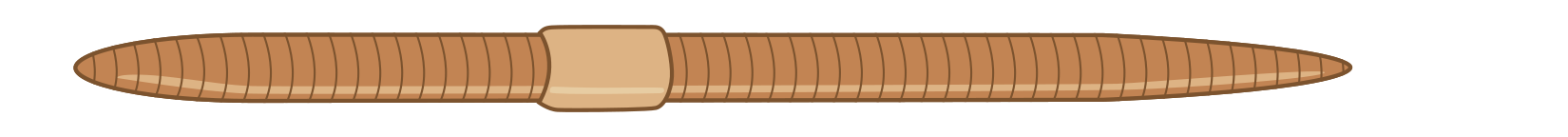 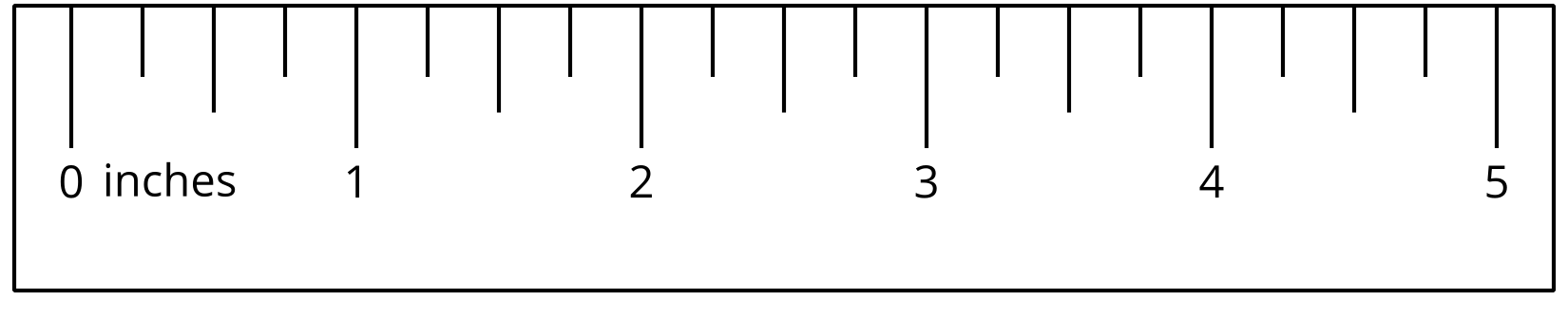 Kiran says that the worm is  inches long.Jada says that the worm is  inches long.Use the ruler to explain how both of their measurements are correct.Measure the length of the following worms.A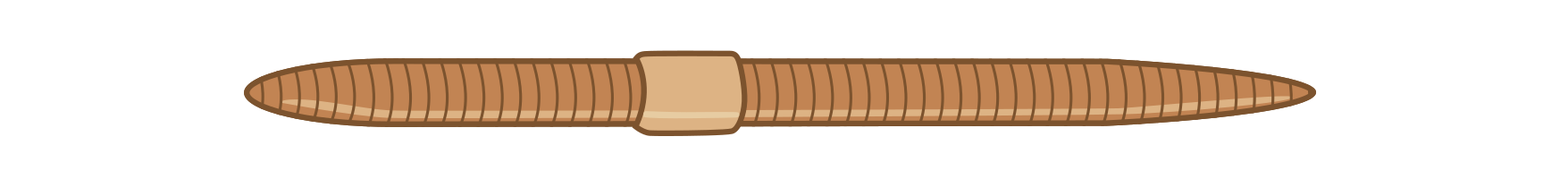 B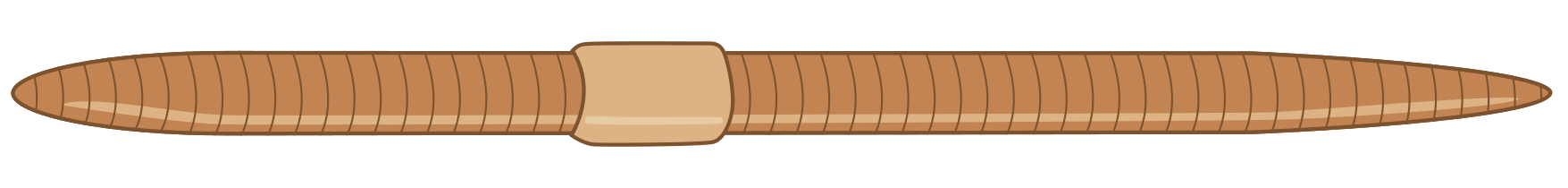 C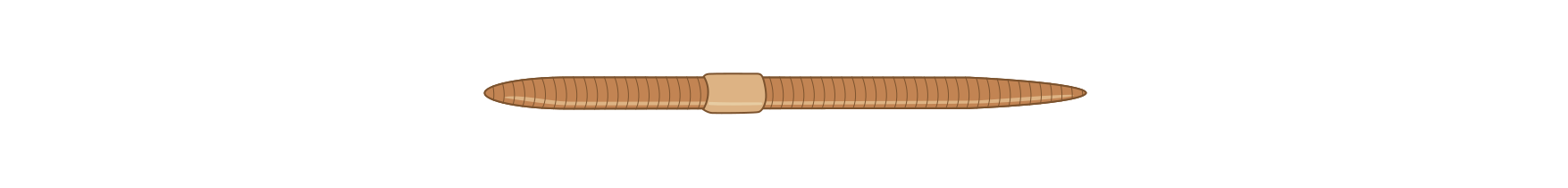 D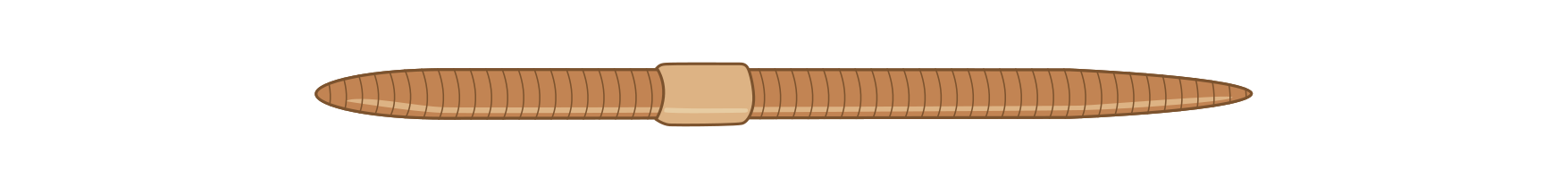 2 Measure and DescribeStudent Task StatementUse the ruler you received today to measure some objects around the room.Find at least 1 object whose length is a whole number of inches and at least 3 objects whose lengths are not whole numbers.Trade lists with another group. Find a length that could be written a different way.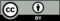 © CC BY 2021 Illustrative Mathematics®objectlengthobjectlengthequivalent length